USC Mauterndorf						Marktgemeinde Mauterndorf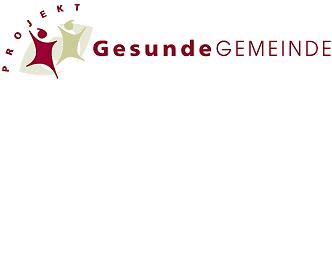 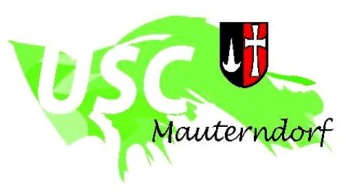 Semesterprogramm  Herbst/Winter 2012/2013Yoga Genusswanderung Kochkurs „Gesunde Küche“ Wirbelsäulentraining AquagymnastikPilatesDie Veranstaltungen werden jeweils gesondert angekündigt.Aushang in der Gemeinde, im USC-Schaukasten, bei den Hausärzten und auf der USC Homepage: www.usc-mauterndorf.at☺☺☺☺☺☺